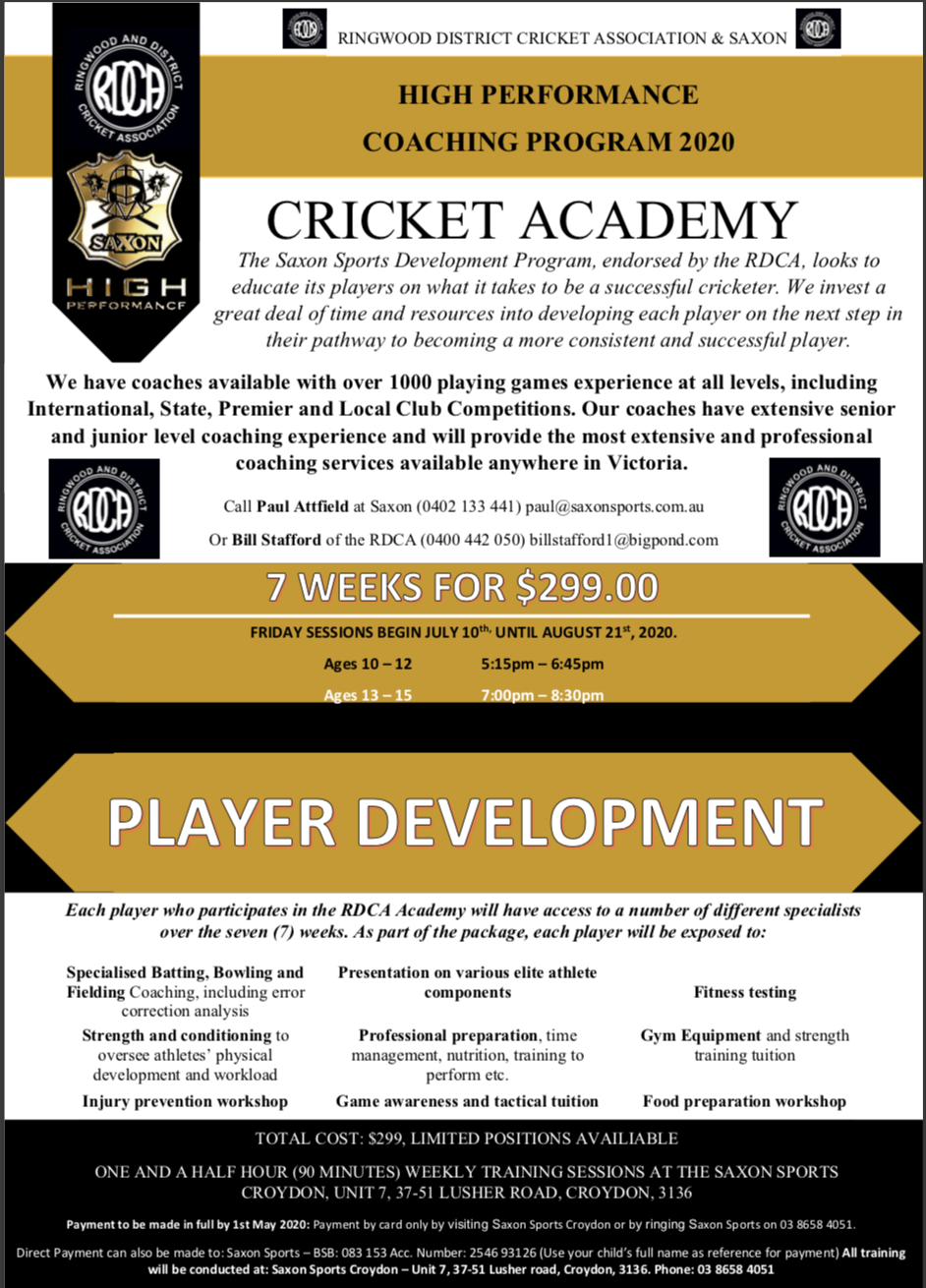 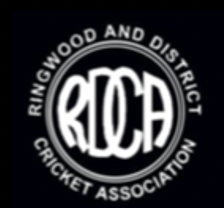  (PLAYER REGISTRATION FORM)PLAYERS NAME:                  __________________________________________________________________AGE ____________DOB ___________________________ADDRESS: _______________________________________________________________________PARENTS NAME: ____________________________________________________CONTACT NUMBERS: ______________________________________________________________E-MAIL: _________________________________________________________________________JUNIOR CLUB: ____________________________________________________________________JUNIOR GRADE PLAYED THIS SEASON__________ RUNS SCORED________ WICKETS TAKEN_________REP CRICKET PLAYED (YEAR & REP SIDE NAME): ____________________________________________________________________________________________________________________ANY RELEVENT MEDICAL CONDITION WE NEED TO BE MADE AWARE OF:I agree to send my child ________________________________________to the High Performance Coaching Parents Signature: _____________________________ Action Required:Please complete registration form and send via email to billstafford1@bigpond.comAny queries please ring Bill Stafford 0400 442 050RDCA/Saxon High Performance Coaching Program  Venue: 	Saxon Indoor Centre,	 37-51 Lusher Road, Croydon